SHARED RESOURCE SERVICESummary of Internal Audit Activity2022 – 23 Year to dateIntroductionThe purpose of this report is to:Advise of the progress to date with the current year’s Audit Plan (2022 – 23)Provide details of the audits finalised in the period; andRaise any matters relevant to the Finance & Governance Board role.Audit Plan 2022 - 23Internal audit plan progress overview:Audits Completed in the PeriodKey Points to NoteThe 2022-23 plan was weighted to the second half of the year, factors have meant that it was particularly weighted to the last quarter which will require full client commitment in order that the plan is completed on time.The plan has been flexed to meet management requests.Audit TeamContact InformationTorfaen Internal Audit ServiceCivic Centre, Pontypool NP4 6YBFax 01495 742439mike.corcoran@torfaen.gov.uk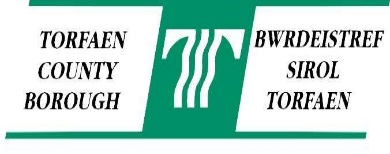 Audit Title:SRS – 22005 VirtualisationAudit Sponsor:Matt Lewis / Kathryn Beavan-SeymourAudit Sponsor:Matt Lewis / Kathryn Beavan-SeymourFinal Report Issued:23 February 2023Assurance Opinion:Assurance Opinion:Recommendations / Management Action(s)Recommendations / Management Action(s)Audit Timeline: 105 daysAudit Timeline: 105 daysAudit Timeline: 105 daysAudit Timeline: 105 daysAudit Title:SRS – 22006 O365Audit Title:SRS – 22006 O365Audit Sponsor:Matt Lewis / Kathryn Beavan-SeymourAudit Sponsor:Matt Lewis / Kathryn Beavan-SeymourAudit Sponsor:Matt Lewis / Kathryn Beavan-SeymourFinal Report Issued:23 January 2023Final Report Issued:23 January 2023Assurance Opinion:Assurance Opinion:Assurance Opinion:Recommendations / Management Action(s)Recommendations / Management Action(s)Recommendations / Management Action(s)Recommendations / Management Action(s)Audit Timeline: 230 daysAudit Timeline: 230 daysAudit Timeline: 230 daysAudit Timeline: 230 daysAudit Timeline: 230 daysAudit Timeline: 230 daysAudit Timeline: 230 daysISS.1 – BackupISS.1 – BackupISS.1 – BackupISS.1 – BackupISS.1 – BackupISS.1 – BackupPriority: LowControl Requirement:Email data is backed up regularly to an offsite location.Issue:Currently no arrangements exist for the “offsite” back up of data outside the Microsoft Cloud environment.  Should Microsoft experience a disaster resulting in a loss of cloud data, it would not be possible to recover it.  Recommendation:Suitable data backup arrangements are in place in the event of a loss of data held in the Microsoft Cloud.Recommendation:Suitable data backup arrangements are in place in the event of a loss of data held in the Microsoft Cloud.Recommendation:Suitable data backup arrangements are in place in the event of a loss of data held in the Microsoft Cloud.Management Response:Agreed.Addressing the issue highlighted is a partner decision and the case for a backup solution has been made by the partner information security manager. We are preparing a tender for a backup solution following the agreement given at ISLB on Jan 12, 2023 for 4 of the partners. TCBC are creating a business case seeking support the proposal, and should they decide the same as the other partners then we can work to secure a solution for them although their timeline may be different.Matt Lewis, Chief Operating OfficerMarch 31, 2024Management Response:Agreed.Addressing the issue highlighted is a partner decision and the case for a backup solution has been made by the partner information security manager. We are preparing a tender for a backup solution following the agreement given at ISLB on Jan 12, 2023 for 4 of the partners. TCBC are creating a business case seeking support the proposal, and should they decide the same as the other partners then we can work to secure a solution for them although their timeline may be different.Matt Lewis, Chief Operating OfficerMarch 31, 2024Management Response:Agreed.Addressing the issue highlighted is a partner decision and the case for a backup solution has been made by the partner information security manager. We are preparing a tender for a backup solution following the agreement given at ISLB on Jan 12, 2023 for 4 of the partners. TCBC are creating a business case seeking support the proposal, and should they decide the same as the other partners then we can work to secure a solution for them although their timeline may be different.Matt Lewis, Chief Operating OfficerMarch 31, 2024Audit Title:SRS – 22011 IT Service continuity ManagementAudit Sponsor:Matt Lewis / Kathryn Beavan-SeymourAudit Sponsor:Matt Lewis / Kathryn Beavan-SeymourFinal Report Issued:02 February 2023Assurance Opinion:Assurance Opinion:Recommendations / Management Action(s)Recommendations / Management Action(s)Audit Timeline: 21 daysAudit Timeline: 21 daysAudit Timeline: 21 daysAudit Timeline: 21 daysNamePositionTelephoneEmailPeter WilliamsHead of Audit01495 742278Peter.williams@torfaen.gov.ukMichael CorcoranGroup Auditor01495 742270Mike.corcoran@torfaen.gov.ukArran RosserSenior Auditor01495 742275Arran.rosser@torfaen.gov.uk